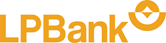 Kính gửi:  NGÂN HÀNG TMCP BƯU ĐIỆN LIÊN VIỆT – ..........................Chúng tôi là:	Địa chỉ:	Điện thoại:.	ĐKKD số:......................................... Ngày cấp:......................................... Nơi cấp:.................................Người đại diện:….............................Chức vụ:............................................................................................Giấy ủy quyền số:.............................ngày....................................do .......................................ký............Hạn mức chiết khấu tại Ngân hàng Bưu điện Liên Việt (nếu có) :..........................................................Số dư chiết khấu đã sử dụng (nếu có) :.....................................................................................................Chúng tôi xin gửi đến Quý ngân hàng bộ chứng từ hàng xuất của chúng tôi chi tiết như sau:Phương thức thanh toán L/C                           Nhờ thu	Các thông tin về L/C L/C trả ngay                          L/C trả chậm.......................ngày..............................................L/C số:................................................................Số lượng tu chỉnh bản gốc:...............................bảnNgân hàng phát hành:........................................................................................................................Các thông tin về Nhờ thuLoại hình nhờ thu:                      D/P	       D/ASố tiền nhờ thu:..................................................................................................................................Ngân hàng thu hộ:..............................................................................................................................Người trả tiền:....................................................................................................................................Các thông tin khác:Hợp đồng ngoại thương số:.......................................................ngày.................................................Hóa đơn số:.........................................ngày...............................Trị giá:.............................................Vận đơn số:.........................................Nơi đi:.........................   Nơi đến:.........................................Tên hàng hóa xuất khẩu: ...................................................................................................................Các chứng từ gửi kèm gồm:Đề nghị Quý ngân hàng chiết khấu có truy đòi bộ chứng từ trên theo các yêu cầu sau đây:Số tiền chiết khấu đề nghị:...............................................................................................................(Bằng chữ:......................................................................................................................................)Đồng tiền chiết khấu đề nghị: VND	          USD	                         Ngoại tệ khác, cụ thể................................Mục đích chiết khấu: .......................	...	Trường hợp được chấp nhận, đề nghị Quý ngân hàng:  Ghi có vào tài khoản ngoại tệ của chúng tôi số:............................................................hoặc:  Mua lại ngoại tệ và chuyển khoản vào tài khoản VND của chúng tôi số:...................................... tại Ngân hàng Bưu điện Liên Việt.  Ghi có vào tài khoản VND của chúng tôi số: ..........	..................................................................Gửi bộ chứng từ theo phương thức:  Gửi nhanh                Gửi bảo đảm              Chúng tôi cam kết:Thực hiện đúng, đầy đủ các quy định và yêu cầu về cấp tín dụng của Ngân hàng Bưu điện Liên Việt.Bộ chứng từ nêu trên chưa được chuyển nhượng cho bất cứ bên thứ ba nào khác và chưa thế chấp, cầm cố, dùng làm tài sản bảo đảm dưới hình thức khác nhằm đảm bảo thực hiện bất kỳ nghĩa vụ nào hoặc định đoạt dưới bất kỳ hình thức nào tại bất cứ Tổ chức tín dụng khác ngoài Ngân hàng Bưu điện Liên Việt.Hiện tại, không có bất kỳ tranh chấp, khiếu kiện, tố tụng pháp lý hoặc phân xử trọng tài liên quan đến hàng hóa được mua bán theo Bộ chứng từ nêu trên. Chúng tôi sẽ thông báo ngay cho Ngân hàng Bưu điện Liên Việt khi có tranh chấp hoặc khi nhận biết được có việc khiếu kiện hay lệnh của Tòa án liên quan đến lô hàng theo Bộ chứng từ Ngân hàng Bưu điện Liên Việt đã chiết khấu.Thông báo và chuyển trả lại ngay cho Ngân hàng Bưu điện Liên Việt khi nhận được bất kỳ khoản tiền thanh toán nào liên quan đến Bộ chứng từ này.  Ủy quyền cho Ngân hàng Bưu điện Liên Việt  tự động thu số tiền đã chiết khấu, lãi chiết khấu cùng mọi chi phí, hoa hồng và các chi phí liên quan khác khi nhận được tiền thanh toán của Ngân hàng phát hành/Ngân hàng xác nhận/Ngân hàng thanh toán/Ngân hàng nhờ thu/Nhà nhập khẩu.Ngay sau khi thời hạn chiết khấu hoặc thời hạn gia hạn chiết khấu (nếu có) kết thúc mà Ngân hàng phát hành/Ngân hàng xác nhận/Ngân hàng thanh toán/Ngân hàng nhờ thu/Nhà nhập khẩu vẫn chưa thanh toán thì chúng tôi sẽ mua lại bộ chứng từ hoặc hoàn trả số tiền mà Ngân hàng Bưu điện Liên Việt đã giải ngân cho chúng tôi cùng các khoản phí, lệ phí, lãi chiết khấu liên quan. Ngân hàng Bưu điện Liên Việt được quyền tự động trích tài khoản tiền gửi của chúng tôi hoặc sử dụng tất cả các nguồn thu hợp pháp của chúng tôi để thu nợ. Trường hợp chúng tôi không đủ tiền, Ngân hàng Bưu điện Liên Việt được quyền chuyển số tiền chưa thanh toán sang nợ quá hạn và áp dụng lãi suất, phí phạt quá hạn do Ngân hàng Bưu điện Liên Việt quy định đồng thời tiến hành các biện pháp cần thiết theo quy định của Pháp luật để thu hồi nợ từ chúng tôi. Ngân hàng Bưu điện Liên Việt được ủy quyền hoặc trao quyền không hủy ngang để định đoạt về bộ chứng từ xuất trình cũng như về lô hàng thuộc bộ chứng từ.Chúng tôi đã đọc kỹ và hiểu rõ tất cả các nội dung ghi trong Giấy đề nghị này.Ngày ..........tháng.........năm 20.....GIẤY ĐỀ NGHỊ CHIẾT KHẤU CÓ TRUY ĐÒI BỘ CHỨNG TỪTên chứng từSố bảnSố bảnTên chứng từSố bảnSố bảnTên chứng từGốcCopyTên chứng từGốcCopyDraftInspection CertificateCommercial InvoiceBeneficiary’s CertificateB/L (AWB)Courier ReceiptInsurance Policy...................Packing list...............Certificate of Origin................KẾ TOÁN TRƯỞNGĐẠI DIỆN DOANH NGHIỆPNGÂN HÀNG XÁC NHẬN:Vào... giờ, ngày ....... tháng ......... năm ............, Ngân hàng Bưu điện Liên Việt - .......................đã nhận Giấy đề nghị chiết khấu có truy đòi bộ chứng từ  nêu trên của ................................................CÁN BỘ KÝ NHẬN(Ký, ghi rõ họ tên)